       V súvislosti s pravidlami Kybernetickej bezpečnosti a Ochrany osobných údajov  (GDPR) je potrebné zabezpečiť pravidelné periodické vzdelávanie (periodické školenie) zamestnancov s cieľom priebežného zvyšovania povedomia v danej problematike. Úrad na ochranu osobných údajov vo svojej metodike upresňuje, že každý Prevádzkovateľ musí zabezpečiť pravidelné vzdelávanie zamestnancov v oblasti ochrany osobných údajov.        Kedže sa jedná o zákonnú povinnosť, chceme Vás  zároveň požiadať ako zmluvný partner po dohode s ústredím SPK o spoluprácu pri organizovaní školenia tým, že postúpite túto informáciu o možnosti absolvovania  školenia na jednotlivé Poľovnícke združenia, kluby a spolky. Vopred ďakujeme za Vašu pomoc a spoluprácu.    Školenie oprávnených osôb sa týka osôb, t.j. osôb, ktoré prichádzajú  do kontaktu s osobnými údajmi (Predsedov, poľovných hospodárov, členov komisií,...) v jednotlivých Poľovníckych  združeniach, Kluboch a Spolkoch. 
        Cena školenia zostáva nezmenená 48,5 € bez DPH (58,25 € s DPH) /osoba.       Školenie realizujeme buď prezenčne na dohodnutom mieste (školenie je realizované u klienta), alebo prostredníctvom videokonferencie. Termín školenia je stanovený po vzájomnej dohode, snažíme sa maximálne vyhovieť požiadavkám školených osôb.__________________________________________________________________________________Po dohode oboch strán, školenie sa bude konať prezenčnou formou v priestoroch OPK DK, ul. J. Ťatliaka 2051/8 v zasadačke na 4. poschodíDňa 15.03.2023 o 16,00 hod.Prihlášky: do 08.03.2023 – emaliom na adresu: dol.kubin@opk.skPoplatok za školenie budete platiť v hotovosti priamo na školení poskytovateľovi služieb.Ing. Milada Dutkovávedúca kancelárie tel.: +421 911 969 238www.opkdolnykubin.sk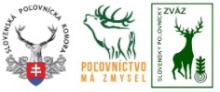 AMAVEX, s.r.o., Komplexný poskytovatel služieb v oblasti Kybernetickej bezpecnosti a Ochrany osobných údajov